Nom: Dalton Nom complete: Dalton johnNationalité : 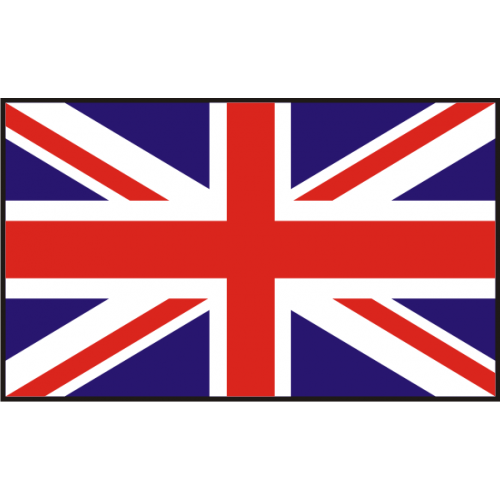 Découverte : démocrite avait raison la matière est fait d’atomePériode de temp : 1766-1844